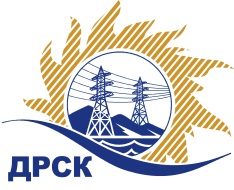 Акционерное Общество«Дальневосточная распределительная сетевая  компания»Протокол заседания Закупочной комиссии по вскрытию поступивших конвертов на процедуру переторжкиг. БлаговещенскСПОСОБ И ПРЕДМЕТ ЗАКУПКИ: открытый электронный запрос предложений: Лот №1 Создание инфраструктуры локальных вычислительных систем для СП Приморские Южные электрические сети.Лот №2 Создание инфраструктуры локальных вычислительных систем для СП Приморские Западные электрические сети. Закупка № 1172	Планируемая стоимость закупки в соответствии с ГКПЗ: Лот №1 - 777 118,64 руб., без учета НДС;  - 917 000,00 руб., с учетом НДС.Лот №2 - 1 300 847,46 руб., без учета НДС; - 1 535 000,00 руб., с учетом НДС.ПРИСУТСТВОВАЛИ: Два члена постоянно действующей Закупочной комиссии АО «ДРСК» 2 уровня  ОТМЕТИЛИ:Информация о результатах вскрытия конвертов:В ходе проведения запроса предложений было получены заявки по Лоту№1, заявки по Лоту №2, конверты с которыми были размещены в электронном виде на сайте Единой электронной торговой площадки (АО «ЕЭТП»), по адресу в сети «Интернет»: https://rushydro.roseltorg.ru.Вскрытие конвертов  поступивших на процедуру переторжки было осуществлено в электронном сейфе организатора закупки на сайте Единой электронной торговой площадки автоматически.Дата и время начала процедуры вскрытия конвертов с заявками участников поступивших на процедуру переторжки: 09:00 (время московское)  26.06.2017 г.Место проведения процедуры вскрытия конвертов с заявками участников поступивших на процедуру переторжки: Единая электронная торговая площадка.В конвертах обнаружены заявки следующих участников закупки:Решили:Утвердить протокол заседания закупочной комиссии по вскрытию конвертов, поступивших на процедуру переторжки по открытому запросу предложений.Ответственный секретарь Закупочной комиссии 2 уровня АО «ДРСК»	Т.В. Челышеваисп.: Игнатова Т.А. (4162) 397-307№ 456/УИТ-П26.06.2017№Наименование участника и его адресОбщая цена заявки до переторжки, руб. без НДСОбщая цена заявки после переторжки, руб. без НДСЛот №1 Создание инфраструктуры локальных вычислительных систем для СП Приморские Южные электрические сетиЛот №1 Создание инфраструктуры локальных вычислительных систем для СП Приморские Южные электрические сетиЛот №1 Создание инфраструктуры локальных вычислительных систем для СП Приморские Южные электрические сетиЛот №1 Создание инфраструктуры локальных вычислительных систем для СП Приморские Южные электрические сети1ООО 'Инфорком' (690078, Российская Федерация, Приморский край, Владивосток, Комсомольская, 1 офис (квартира) 71)773 219.00Не поступила заявка2ООО "ТЕХЦЕНТР" (690105, Российская Федерация, Приморский край, Владивосток, Русская ул, 57Ж офис (квартира)  18)777 118.64730 000.00Лот №2 Создание инфраструктуры локальных вычислительных систем для СП Приморские Западные электрические сетиЛот №2 Создание инфраструктуры локальных вычислительных систем для СП Приморские Западные электрические сетиЛот №2 Создание инфраструктуры локальных вычислительных систем для СП Приморские Западные электрические сетиЛот №2 Создание инфраструктуры локальных вычислительных систем для СП Приморские Западные электрические сети1ООО "ТЕХЦЕНТР" (690105, Российская Федерация, Приморский край, Владивосток, Русская ул, 57Ж офис (квартира)  18)1 300 847.46Не поступила заявка2ОБЩЕСТВО С ОГРАНИЧЕННОЙ ОТВЕТСТВЕННОСТЬЮ "КРОНОС" (690014, Российская Федерация, Приморский край, Владивосток, Народный проспект, 11В офис (квартира)  211)1 300 847.46Не поступила заявка